Памятка работодателю  о необходимостиоформления легальных трудовых отношений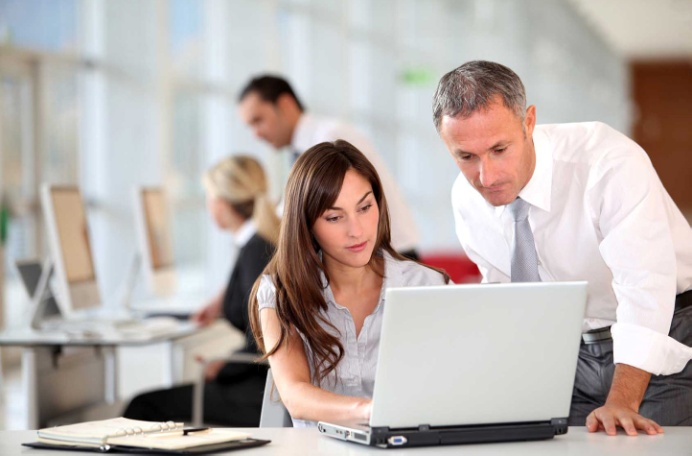 Трудовые отношения между работником и работодателем должны быть закреплены в трудовом договоре, заключение которого является обязательным условием при приеме на работу (статья 16 Трудового кодекса Российской Федерации).Обращаем внимание!Незаключение трудового договора – НАРУШЕНИЕ!РАБОТОДАТЕЛЬ ПОМНИ:трудовой договор должен заключаться в письменной форме;заключение гражданско-правовых договоров, фактически регулирующих трудовые отношении между работником и работодателем не допускается (часть 2 статья 15 Трудовой кодекс Российской Федерации);заработная плата должна выплачиваться не реже двух раз в месяц;заработная плата не может быть ниже минимального размера оплаты труда.Оплата труда человека, работающего по трудовому договору– это «БЕЛАЯ»заработная плата, с неё удерживаются налоги и взносы во внебюджетные фонды.«Серая» заработная плата – это оплата труда официально трудоустроенного человека, которая частично проводится в документах и выплачивается по ведомости, а оставшаяся часть выдается «в конверте».«Черная» заработная плата не отражается в бухгалтерских документах, из неё не производят отчисления во внебюджетные фонды.Добросовестный работодатель – успешный работодатель